Nafn: ___________________________________                    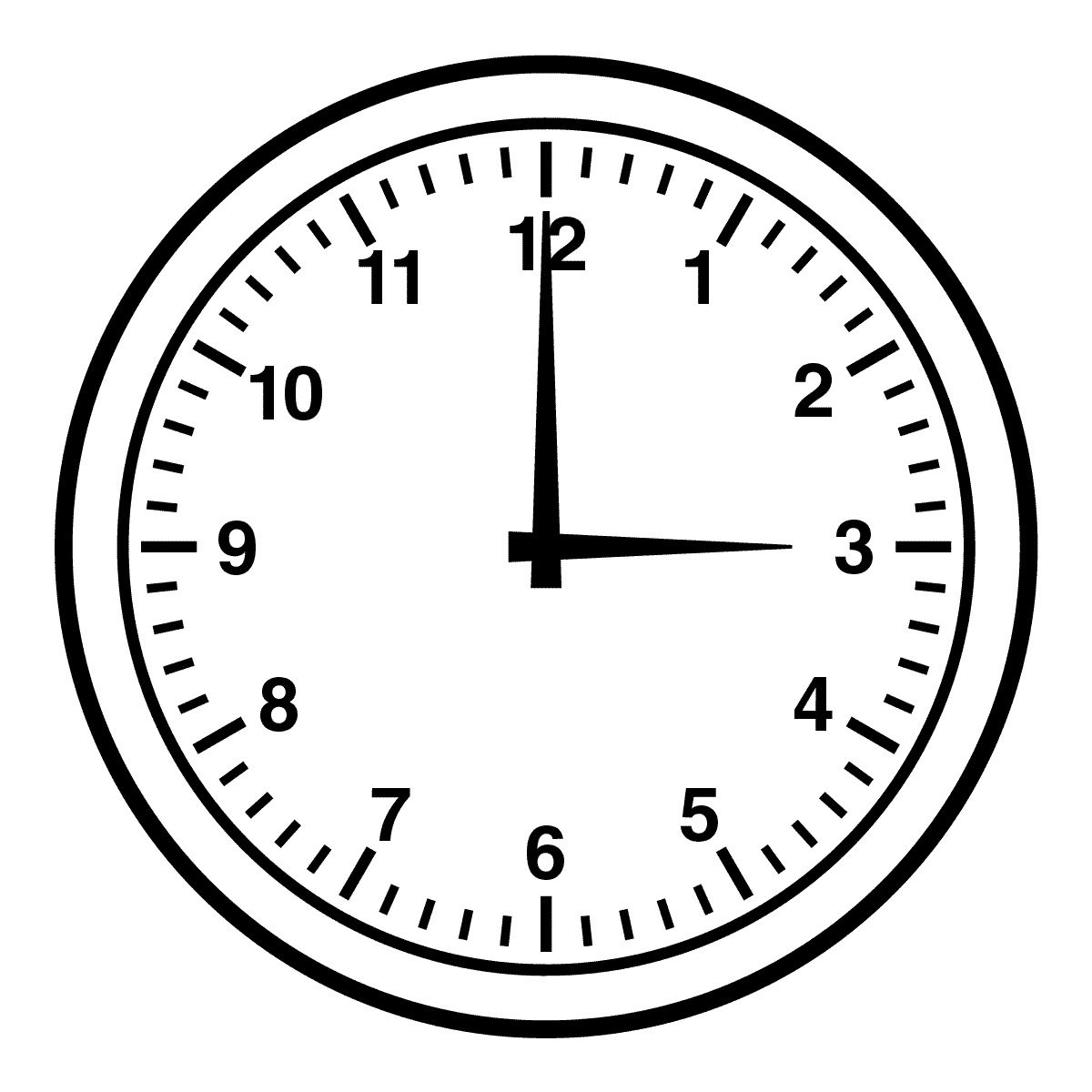 Lestu öll orðin þrisvar.                             
 
amma     segir                                          Taktu tímann
                                                  
Ég sé möl í fötu sagði Fúsi.                     1. __________Ég sé mús á götu, segir Tóti.                  2. __________Rósa á ekki ás.                                        3. __________ Hér eru hani og hæna, segir amma.Hér er fé og foli, segir afi.                                                         Hvaða tími var bestur? ______